MERSİS’te kayıtlı olması zorunlu olan yararlanıcılara ait MERSİS bilgileri ile formda beyan edilen bilgiler arasında uyumsuzluk olması halinde başvuru işleme alınmayacağından, MERSİS bilgilerinin güncel olduğu mutlaka kontrol edilmelidir. Şubelere ait başvurular değerlendirmeye alınmayacak olup, merkez şirketlerin başvuru yapması zorunludur. İhracatçı birliği üyeliği bilgileri sadece şirketler tarafından doldurulmalıdır. Birden fazla birliğe üye olunması halinde ayrı ayrı belirtilmelidir.(*) Ticaret sicilinde/MERSİS’te yer alan faaliyet gösterilen sektörlerin 4’lü NACE kodu ve adlarının eklenmesi gerekmektedir. Sektör bilgisinin eklenmemesi durumunda yararlanıcılar ilgili sektör kapsamında başvuru yapamayacaktır. Eklenen sektörler kapsamında tescilli markalar varsa ilgili sütunda belirtilmelidir. İşbirliği kuruluşları ana faaliyet sektörlerini belirtebilir.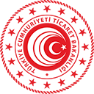 T.C. TİCARET BAKANLIĞI(Uluslararası Hizmet Ticareti Genel Müdürlüğü)Yurt İçi Fuar/Kongre/Konferans/Seminer Bireysel Katılım Desteği  Destek Ödeme Başvuru BelgeleriEKYurtiçi BireyselKatılım1KÜNYE BİLGİLERİKÜNYE BİLGİLERİKÜNYE BİLGİLERİMERSİS No:Adı / Unvanı:Vergi No:Vergi Dairesi:Kuruluş Tarihi:Personel Sayısı:IBAN No (TL):KEP Adresi:Web Adresi:E-Posta Adresi:Telefon No:Merkez Adresi:    Üyesi Olunan İhracatçı Birliği :Birlik Üye No :FAALİYET GÖSTERİLEN SEKTÖR ve MARKA BİLGİLERİ (*)FAALİYET GÖSTERİLEN SEKTÖR ve MARKA BİLGİLERİ (*)FAALİYET GÖSTERİLEN SEKTÖR ve MARKA BİLGİLERİ (*)FAALİYET GÖSTERİLEN SEKTÖR ve MARKA BİLGİLERİ (*)No4’lü NACENACE AdıMarka (Varsa)123BİLİŞİM ALT SEKTÖRÜ BİLGİSİBİLİŞİM ALT SEKTÖRÜ BİLGİSİUygun olanın başındaki kutuyu işaretleyiniz (X) Uygun olanın başındaki kutuyu işaretleyiniz (X) [  ]Yazılım[  ]Gömülü yazılım[  ]Dijital oyun[  ]E-spor[  ]Finansal yazılım ve teknolojiler[  ]Blok zincir yazılım ve teknolojiler[  ]Yapay zekâ ve büyük veri[  ]Siber güvenlik[  ]Akıllı şehir yazılım ve hizmetleri[  ]Yeşil dönüşüm yazılım ve hizmetleri[  ]Telekomünikasyon, 5G, bulut ve iletişim hizmetleri[  ]Veri merkezi[  ]Bilişim hizmetleri[  ]Sistem bakım ve destek hizmetleri[  ]Dijital aracılık ve hizmet platformlarıDAHA ÖNCE GELİŞTİRİLEN SATIŞA KONU HİZMET/TEKNOLOJİ/YAZILIM/MOBİL UYGULAMA/DİJİTAL OYUNA İLİŞKİN BİLGİLERDAHA ÖNCE GELİŞTİRİLEN SATIŞA KONU HİZMET/TEKNOLOJİ/YAZILIM/MOBİL UYGULAMA/DİJİTAL OYUNA İLİŞKİN BİLGİLERDAHA ÖNCE GELİŞTİRİLEN SATIŞA KONU HİZMET/TEKNOLOJİ/YAZILIM/MOBİL UYGULAMA/DİJİTAL OYUNA İLİŞKİN BİLGİLERNoHizmet/Teknoloji/Yazılım/Mobil Uygulama/Oyun AdıSunulduğu satış kanalı/Web sitesi/Platform(Bağlantı adresini belirtiniz.)123FAALİYETE İLİŞKİN BİLGİLERFAALİYETE İLİŞKİN BİLGİLERFAALİYETE İLİŞKİN BİLGİLERFAALİYETE İLİŞKİN BİLGİLERFAALİYETE İLİŞKİN BİLGİLERNoŞehirOrganizasyon AdıNiteliği(Stantlı,Stantsız,Sanal)Tarih1KATILIMCILARA İLİŞKİN BİLGİLERKATILIMCILARA İLİŞKİN BİLGİLERKATILIMCILARA İLİŞKİN BİLGİLERNoŞirket/İşbirliği Kuruluşu Temsilcisi AdıOrtak/Çalışan12AÇIKLAMASöz konusu etkinlik kapsamında gerçekleştirilen faaliyetler ve şirket/kuruluşunuza verdiği katkılar hakkında detaylı bilgi veriniz.İHRACAT PROJEKSİYONU (ABD DOLARI)(Alacağınız bu destek ile birlikte gelecek 3 yıl içinde öngördüğünüz ihracat tutarını belirtiniz.)İHRACAT PROJEKSİYONU (ABD DOLARI)(Alacağınız bu destek ile birlikte gelecek 3 yıl içinde öngördüğünüz ihracat tutarını belirtiniz.)İHRACAT PROJEKSİYONU (ABD DOLARI)(Alacağınız bu destek ile birlikte gelecek 3 yıl içinde öngördüğünüz ihracat tutarını belirtiniz.)İHRACAT PROJEKSİYONU (ABD DOLARI)(Alacağınız bu destek ile birlikte gelecek 3 yıl içinde öngördüğünüz ihracat tutarını belirtiniz.)İhracat Yapılacak Ülke (Gelecek 3 Yıl)20…20…20…TOPLAMİBRAZ EDİLMESİ GEREKEN BELGELERİBRAZ EDİLMESİ GEREKEN BELGELERBelge NoEkler1İşbirliği Kuruluşu Bilgi Formu ve Destek Taahhütnamesi (Ek-İşbirliği Kuruluşu Bilgi Formu)-(Sadece işbirliği kuruluşları)2Finansal Bilgi Formu(Bu form Yeminli Mali Müşavir tarafından onaylanmalıdır. Bulunulan takvim yılında daha önce bu formu Hizmet İhracatçıları Birliği'ne ibraz eden şirketlerin tekrar ibraz etmesi zorunlu değildir. Bu formun ekinde Yeminli Mali Müşavirin güncel ve geçerli faaliyet belgesi yer almalıdır.)3Harcama Bilgileri Formu4Fatura ve yeminli tercümanlara yaptırılmış tercümesi (Fuar, kongre, konferans, seminer, festival, film marketine ilişkin katılım giderini gösteren ayrıntıda olmalıdır.) (Faturanın, etkinliğin ana organizatörü tarafından düzenlenmediği durumlarda; faturayı düzenleyen acente/şirketin söz konusu etkinlik için satış yapma yetkisini gösterir yazı/sözleşme ya da yer tahsis belgesi de sunulmalıdır.)5Ödemelere ilişkin banka dekontu, kredi kartı ekstresi, hesap dökümü vb. belgeler ve yeminli tercümanlara yaptırılmış tercümesi. (Çek ile yapılan ödemeler kabul edilmemektedir.)6Katılıma ilişkin örnek görsel veya katılımcı kataloğu görseli7Yapılan tanıtım faaliyetine ilişkin görseller (Niteliği itibarıyla KEP ile sunulamayacak mahiyette olan tanıtım malzemesi örnekleri (video kaydı, CD vb.)  dosya paylaşım platformlarından oluşturulacak linklerin paylaşılması yolu ile gönderilebilir.)8İncelemeci kuruluş tarafından talep edilebilecek diğer bilgi ve belgelerDİKKAT EDİLECEK HUSUSLARKEP ile yapılacak başvurularda, bu formun ve ekinde sunulacak belgelerin birleştirilmemesi, her belgenin ayrı ayrı taranarak gönderilmesi gerekmektedir.Excel formları ayrıca excel formatında KEP’e eklenmelidir.Bu form bilgisayar ortamında doldurulmalıdır.5447 sayılı Karar kapsamında ilk defa başvuru yapacak tüm şirketlerin, Karar’ın Uygulama Usul ve Esasları Genelgesi'nin 4 üncü maddesinde ifade edilen Şirket Bilgi Formu ve Destek Taahhütnamesi ve ekinde yer alan belgeleri, KEP üzerinden Hizmet İhracatçıları Birliği’ne iletmesi gerekmektedir. Söz konusu bilgi ve belgelere aşağıda yer alan bağlantıdaki “Temel Bilgi ve Belgeler” bölümünden erişim sağlanabilmektedir.https://ticaret.gov.tr/destekler/hizmet-sektoru-destekleri/bilisimUygulama Usul ve Esasları Genelgesi’nin 83. maddesinin 2. fıkrasında belirtilen “Yurt dışında düzenlenen fatura, sözleşme, ödeme belgesi ile faaliyet gerçekleşme raporu, yurt dışı birime ilişkin belgeler ve resmi internet sitelerinden erişilemeyen tescil belgeleri ve diğer evraklar için Ticaret Müşavirliği/Ataşeliği onayı gerekir.” Hükmü uyarınca ilgili bilgi ve belgelerin Ticaret Müşavirliği/Ataşeliği’ne gönderim işlemleri incelemeci kuruşlar (Bakanlık / Hizmet İhracatçıları Birliği) tarafından gerçekleştirilir. Şirket / işbirliği kuruluşlarınca ilave gönderim işlemi yapılmasına ihtiyaç bulunmamaktadır.